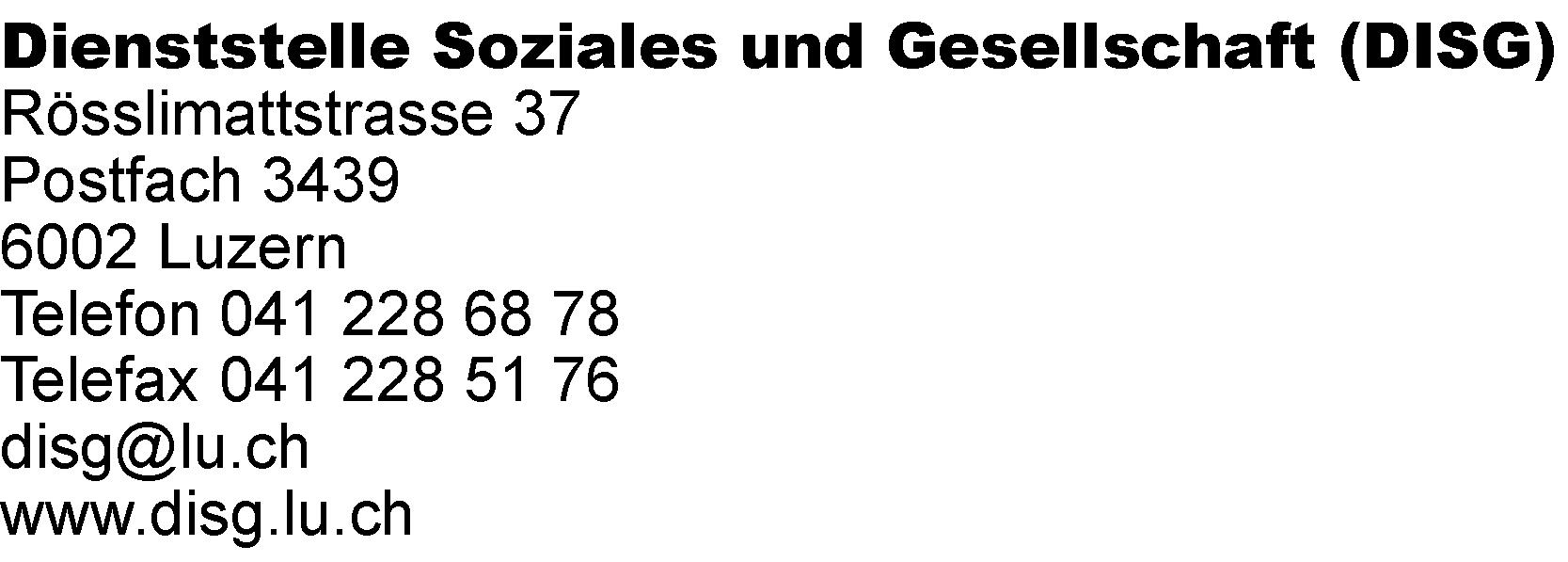 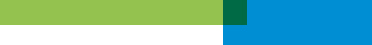 Gesuch um finanzielle Leistungen 
nach Opferhilfegesetz (OHG)Hinweis: 	Zu den einzelnen Punkten finden Sie weitere Ausführungen und Erklärungen in den „Erläuterungen zum Gesuch um finanzielle Leistungen nach Opferhilfegesetz (OHG)".1. PersonalienDie Gesuchstellerin/der GesuchstellerName	     	Vorname    	     Strasse, Nr.	     	Wohnort   	     Geburtsdatum	     	Telefon      	     Nationalität	     	Aufenthaltsbewilligung 	     Beruf/Tätigkeit	     	Zivilstand  	     Betroffenheit		Direktes Opfer		Angehörige(r)/indirektes Opfer	Name des direkten Opfers:	     	Das direkte Opfer ist mein(e):		Ehe- bzw. Lebenspartner/in		Sohn/Tochter		Vater/Mutter		Bruder/Schwester 		andere, nämlich      Für minderjährige, bevormundete oder verbeiständete Gesuchsteller/Gesuchstellerinnen:Name und Adresse der gesetzlichen Vertretung/des Vormundes/des Beistandes:Die gesetzliche Vertretung/Vormund/Beistand ist über mein Verfahren bei der Opferhilfe informiert bzw. darf informiert werden   	 Ja	Nein
Werden Sie im Opferhilfeverfahren anwaltlich vertreten?	Nein		Ja, durch      Zustelladresse für Entscheide, Korrespondenz etc.	Gleich wie oben	Andere Adresse, nämlich      Ehegatte/in oder Konkubinatspartner/in bzw. Eltern der Gesuchstellerin/des Gesuchstellers
Diese Rubrik muss nicht ausgefüllt werden, wenn nur eine Genugtuung beantragt wird.Name	     	Vorname	     Adresse 	     	Geburtsdatum	     Personalien der Kinder bzw. Geschwister der Gesuchstellerin/des Gesuchstellers (bis 18 Jahre bzw. bis max. 25 Jahre und noch in Ausbildung) Diese Rubrik muss nicht ausgefüllt werden, wenn nur eine Genugtuung beantragt wird.Name	Vorname	Geburtsdatum	Wohnort/Strasse, Nr.	Ausbildung2. Angaben zur Straftat und zur TäterschaftZeitpunkt der Straftat	     Ort der Straftat	     Täterschaft (Name und Adresse, sofern bekannt)       Wurde gegen den Täter/die Täterin ein Strafverfahren eingeleitet?    Nein. Ja, das Verfahren ist derzeit hängig bei       Ja, das Strafverfahren ist abgeschlossen (bitte Entscheid beilegen).Beschreibung der Straftat (Angabe von Zeit, Örtlichkeiten, Tathergang)
(Wenn ein Strafverfahren eingeleitet wurde, genügt eine kurze Beschreibung des Tathergangs. Wenn kein Strafverfahren geführt wurde, dann bitte eine ausführliche Schilderung des Geschehens, evtl. Beiblatt benutzen.)
Haben Sie sich im Zusammenhang mit der Straftat an eine Opferberatungsstelle des Kantons Luzern oder eines anderen Kantons gewandt?	Ja, Opferberatungsstelle des Kantons Luzern	zuständige Beraterin/zuständiger Berater      	Ja, Beratungsstelle eines anderen Kantons
	Name:      	Nein.Soll die Opferberatungsstelle Kopien der Verfügungen und der Korrespondenz zur Kenntnisnahme erhalten?	Ja.	Nein.3. Beantragte Leistungen von der OpferhilfebehördeEntschädigung/KostenbeiträgeSchadensposition/Art der Leistung	Betrag in Fr. Begründung:Sind Sie dringend auf Soforthilfe/auf einen Entschädigungsvorschuss angewiesen?	Nein 	Ja, Betrag in Fr.      	Begründung       Genugtuung	Bezifferter Antrag, Betrag in Fr.       	Bezifferung erfolgt später	Angemessener BetragBegründung (schwere Beeinträchtigung gemäss Art. 22 Abs. 1 OHG):Bitte Belege für jede einzelne beantragte Position beilegen. Opferhilfe wird nur subsidiär geleistet, d.h. es werden nur Leistungen übernommen, die nicht durch Dritte (Täter, Versicherungen) bezahlt werden bzw. werden können. 4. Bisherige Leistungen aufgrund der StraftatLeistungen des Täters bzw. der TäterinHaben Sie in einem Straf- oder Zivilverfahren bereits finanzielle Ansprüche gegen den Täter bzw. gegen die Täterin gestellt (Entschädigung und/oder Genugtuung)?  	Nein.	Warum nicht?       	Ja. (Bitte Eingabe beilegen.)	  Verfahren hängig bei      	  Das Verfahren ist abgeschlossen. Ein Entscheid liegt vor. (Bitte Entscheid beilegen.) Hat Ihnen der Täter bzw. die Täterin eine Genugtuung und/oder Entschädigung ausgerichtet? 	Ja. Bezahlter Betrag in Fr.       	Nein. Haben Sie den Täter bzw. die Täterin zur Zahlung aufgefordert?		Ja. (Bitte Beleg beilegen.)		Nein. Warum nicht?      Leistungen DritterBestand zum Tatzeitpunkt eine Unfallversicherung?   	Nein.	Ja. Zuständige Versicherung:       Haben Sie eine Rechtsschutzversicherung? 	Nein. 		Ja. Zuständige Versicherung:                       Haben Sie für den durch die Straftat erlittenen Schaden bei einer Versicherung (z.B. Unfallversicherung, Haftpflichtversicherung, Krankenkasse etc.) Leistungen beantragt?	Nein, weil       	Ja. Bei wem?          	  Verfahren hängig, bei         	  Verfahren abgeschlossen. (Bitte Entscheid oder Vergleich einreichen.) 
Haben Sie von einer Versicherung aufgrund der Straftat Leistungen erhalten?	Nein.	Ja. Welche?      	Bezahlter Betrag in Fr.      Leistungen der OpferhilfeHaben Sie aufgrund der Straftat(en) bereits Leistungen der Opferberatungsstelle des Kantons Luzern erhalten?	Nein.	Ja. Welche?      	Bezahlter Betrag in Fr.      Haben Sie aufgrund der Straftat(en) bereits Leistungen der Opferberatungsstelle eines anderen Kantons erhalten?	Nein.	Ja. Opferberatungsstelle des Kantons      	Art und Höhe der Leistung       5. Finanzielle Verhältnisse der Gesuch stellenden Person und des Ehepartners/der Ehepartnerin bzw. des Konkubinatspartners/der Konkubinatspartnerin sowie der Kinder, die mit ihr in Hausgemeinschaft lebenDiese Rubrik muss nicht ausgefüllt werden, wenn nur eine Genugtuung beantragt wird.Welche Unterlagen geben Auskunft über Ihre aktuellen finanziellen Verhältnisse (Einkommen und Vermögen)? (Bitte zutreffendes ankreuzen und in Kopie einreichen.)	aktuelle Steuererklärung/aktuelles Steuerveranlagungsprotokoll	Lohnabrechnung, Verfügung von Sozialversicherungen (Unfallversicherung, IV, AHV, EL etc.) 	Belege über Versicherungsleistungen
	Bestätigung der Wohnsitzgemeinde betreffend wirtschaftliche Sozialhilfe
	Auszug aus Scheidungs- oder Trennungsurteil 	Auszüge betr. Bank- und/oder Postkonti u.a.	Andere:       6. Entbindung von der SchweigepflichtDie Gesuch stellende Person,                            (Name, Vorname),                 (Geburtsdatum), entbindet folgende Ärzte/Ärztinnen oder Therapeuten/Therapeutinnen oder Anwälte/Anwältinnen von der Schweigepflicht und ermächtigt sie, der kantonalen Opferhilfestelle bezüglich der Straftat(en) vom            (Datum) Bericht zu erstatten und erforderliche Unterlagen auszuhändigen. Name(n) und Adresse(n) des Arztes/der Ärztin bzw. des Therapeuten/der Therapeutin oder Anwälte/Anwältinnen:Ort und Datum 	Unterschrift der Gesuch stellenden Person7. Vollmacht zur AkteneditionDie Gesuch stellende Person,                           (Name, Vorname),                 (Geburtsdatum), berechtigt die Opferhilfestelle betreffend die Straftat(en) vom            (Datum) soweit notwendig bei den involvierten Amtsstellen (z.B. Polizei, Untersuchungsbehörden, Gerichte) und Sozial- und Privatversicherungen (Unfallversicherung, Haftpflichtversicherung, Ausgleichskasse, IV-Stelle etc.) sowie den betroffenen Gemeindebehörden (Steuerbehörde, Einwohnerdienste) die entsprechenden Unterlagen einzusehen und zu edieren sowie erforderliche Auskünfte einzuholen.Ort und Datum 	Unterschrift der Gesuch stellenden Person8. Bank-/PostverbindungAllfällige Leistungen der Opferhilfebehörde sind zu überweisen* (bitte Einzahlungsschein beilagen):Bankverbindung:Konto Nr.	lautend auf (Name)Name, Adresse der Bank	Clearing-Nr./IBAN-Nr.oder:Postcheck-Konto	lautend auf (Name)* Für die Bezahlung einer Genugtuungsleistung an Handlungsunfähige (unmündige oder bevormundete Personen) ist ein Sperrkonto unter dem Namen der/des Handlungsunfähigen einzurichten.Die Gesuch stellende Person bestätigt, vorliegendes Formular wahrheitsgetreu und vollständig ausgefüllt zu haben, und nimmt zur Kenntnis, dass sie der Opferhilfestelle alle zur Beurteilung des Gesuchs erforderlichen Informationen und Unterlagen zur Verfügung stellen muss. Eine Verletzung dieser Mitwirkungspflicht kann eine Einschränkung der Leistungen zur Folge haben.Die Gesuch stellende Person nimmt zur Kenntnis, dass die Opferhilfestelle, soweit dies für die Beurteilung des Gesuchs notwendig ist, bei der Polizei, bei den Strafuntersuchungsbehörden und Gerichten Akteneinsicht nimmt.Ort und Datum	Unterschrift der Gesuch stellenden PersonBeilagen 	aktuelle Steuererklärung/Steuerveranlagungsprotokoll 	Belege betreffend die finanziellen Verhältnisse gemäss Ziff. 5 	Bestätigung Krankenkasse 	Arztrechnungen und/oder Therapierechnungen
 	Krankenkassenabrechnungen 	Belege, Rechnungen, Quittungen
 	Polizeirapport 	Strafverfügung, Strafurteil	Einzahlungsschein	Andere Unterlagen:      
